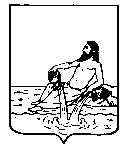 ВЕЛИКОУСТЮГСКАЯ ДУМАВЕЛИКОУСТЮГСКОГО МУНИЦИПАЛЬНОГО ОКРУГАР Е Ш Е Н И Е  от      20.12.2022          №   113                  _________________________________________________________________                 _________________________   г. Великий УстюгВ соответствии с решением Великоустюгской Думы Великоустюгского муниципального округа от 27.09.2022 года № 14 «О вопросах правопреемства органов местного самоуправления»,Великоустюгская Дума РЕШИЛА:1. Внести в решение Совета сельского поселения Трегубовское от 23.12.2021 № 43 «О   бюджете сельского поселения Трегубовское на 2022 год  и плановый период 2023 и 2024 годов» (с изменениями, внесенными решениями Совета сельского поселения Трегубовское от 28.09.2022 г. № 25, от 27.07.2022 г. № 21) следующие изменения:1.1.  В пункте  1 раздела 1  цифры  «20631,3», «20631,1»  заменить цифрами «20301,1», «20301,1».1.2.  Приложения № 2, 3, 4, 5 к решению Совета сельского поселения Трегубовское от 23.12.2021 года № 43 «О бюджете сельского поселения Трегубовское на 2022 год и плановый период 2023 и 2024 годов» изложить в новой редакции, согласно приложениям № 1, 2, 3, 4 к настоящему решению.2. Настоящее решение вступает в силу после официального опубликования.Приложение  № 1к решению Великоустюгской Думы от 20.12.2022 № 113  Приложение № 2                                                                                                                                             к решению Совета сельского поселения Трегубовское  от 23.12.2021 № 43                                                                                                                                                                                                                                                                                                                                                                      Объем доходов бюджета поселения, формируемый за счет налоговых и неналоговых доходов, а также безвозмездных поступленийна 2022 год и плановый период 2023 и 2024 годов.                                        тыс. рублейПриложение  № 2к решению Великоустюгской Думы от 20.12.2022 № 113                                                                                                                                                                                                      Приложение № 3                                                                                                                                             к решению Совета сельского   поселения Трегубовское  от 23.12.2021 № 43                                                                                                                                                                                                                                                                                                                                                                      Распределение бюджетных ассигнований по разделам,подразделам   классификации расходов бюджета на 2022 годи плановый период  2023 и 2024 годов.                                                                                                                                 тыс. рублей Приложение  № 3к решению Великоустюгской Думы от 20.12.2022 № 113                                                                                                                                                                                                                     Приложение № 4                                                                                                                                             к решению Совета сельского   поселения Трегубовское  от 23.12.2021 № 43                                                                                                                                                                                                                                                                                                                                                                      Распределение бюджетных ассигнований по разделам, подразделам, целевым статьям (муниципальным программам и непрограммным направлениям деятельности), группам (группам и подгруппам)  видов расходов классификации расходов бюджетов  на 2022 и плановый период 2023 и 2024 годов                                                                                                                тыс. рублей  Приложение  № 4к решению Великоустюгской Думы от 20.12.2022 № 113Приложение № 5                                                                                                                                             к решению Совета сельского   поселения Трегубовское  от 23.12.2021 № 43   Ведомственная структура  расходов бюджета сельского поселения на 2022 год и плановый период 2023 и 2024 годов  по главным распорядителям бюджетных средств, разделам, подразделам, и (или) целевым статьям (муниципальным программам и непрограммным направлениям деятельности, группам (группам и подгруппам) видов расходов классификации расходов бюджетов. О внесении изменений в решение Совета сельского поселения Трегубовское от 23.12.2021 года № 43 «О   бюджете сельского поселения Трегубовское на 2022 год  и плановый период 2023 и 2024 годов»Председатель Великоустюгской Думы_______________С.А. КапустинГлава Великоустюгского муниципального округа Вологодской области _______________А.В. Кузьмин                        КОД      Наименование групп, подгрупп и  статей  доходовСумма2022 г.Сумма2023 г.Сумма2024 г.1 00 00000 00 0000 000НАЛОГОВЫЕ И НЕНАЛОГОВЫЕ ДОХОДЫ5273,6325133361 01 00000 00 0000 000Налог на прибыль, доходы1500,01585,01670,01 01 02000 01 0000 110Налог на доходы физических лиц1500,01585,01670,01 01 02000 01 0000 110Налог на доходы физических лиц1500,01585,01670,01 06 00000 00 0000 000Налог на имущество204,0204,0204,01 06 01000 00 0000 110Налог на имущество физических лиц204,0204,0204,01 06 01030 10 0000 110Налог на имущество физических лиц, взимаемый по ставкам, применяемым к объектам налогообложения, расположенным в границах сельских поселений204,0204,0204,01 06 06000 00 0000 110Земельный налог1269,01269,01269,01 06 06030 00 0000 110Земельный налог с организаций685,0685,0685,01 06 06033 10 0000 110Земельный налог с организаций, обладающих земельным участком, расположенным в границах сельских поселений685,0685,0685,01 06 06040 00 0000 110Земельный налог с физических лиц584,0584,0584,01 06 06043 10 0000 110Земельный налог с физических лиц, обладающих земельным участком, расположенным в границах сельских поселений584,0584,0584,0 1 08 00000 00 0000 000Государственная пошлина8,08,08,0 1 08 04000 01 0000 110Государственная пошлина за совершение нотариальных действий (за исключением действий, совершаемых консульскими учреждениями Российской Федерации)8,08,08,01 08 04020 01 0000 110Государственная пошлина за совершение нотариальных действий должностными лицами органов местного самоуправления, уполномоченными в соответствии с законодательными актами Российской Федерации на совершение нотариальных действий8,08,08,01 13 00000 00 0000 000ДОХОДЫ ОТ ОКАЗАНИЯ ПЛАТНЫХ УСЛУГ И КОМПЕНСАЦИИ ЗАТРАТ Государства185,0185,0185,01 13 01000 00 0000 130Доходы от оказания платных услуг (работ)185,0185,0185,01 13 01990 00 0000 130Прочие доходы от оказания платных услуг (работ)185,0185,0185,01 13 01995 10 0000 130Прочие доходы от оказания платных услуг (работ) получателями средств бюджетов сельских поселений185,0185,0185,01 14 00000 00 0000 000ДОХОДЫ ОТ ПРОДАЖИ МАТЕРИАЛЬНЫХ И НЕМАТЕРИАЛЬНЫХ АКТИВОВ2107,61 14 02000 00 0000 000Доходы от реализации имущества, находящегося в государственной и муниципальной собственности (за исключением движимого имущества бюджетных и автономных учреждений, а также имущества государственных и муниципальных унитарных предприятий, в том числе казенных)1830,1        1 14 02053 10 0000 410Доходы от реализации иного имущества, находящегося в собственности сельских поселений (за исключением имущества муниципальных бюджетных и автономных учреждений, а также имущества муниципальных унитарных предприятий, в том числе казенных), в части реализации основных средств по указанному имуществу1830,1        1 14 06000 00 0000 430Доходы от продажи земельных участков, находящихся в государственной и муниципальной собственности277,5       1 14 06025 10 0000 430Доходы от продажи земельных участков, находящихся в собственности сельских поселений (за исключением земельных участков муниципальных бюджетных и автономных учреждений)277,52 00 00000 00 0000 000БЕЗВОЗМЕЗДНЫЕ ПОСТУПЛЕНИЯ15027,510229,710148,62 02 00000 00 0000 000Безвозмездные поступления от других бюджетов бюджетной системы РФ14674,910229,710148,62 02 10000 00 0000 150Дотации бюджетам бюджетной системы Российской Федерации  5423,45361,55276,52 02 16001 00 0000 150Дотации на выравнивание бюджетной обеспеченности 1416,71372,71291,82 02 16001 10 0000 150Дотации бюджетам сельских поселений на выравнивание бюджетной обеспеченности из бюджетов муниципальных районов1416,71372,71291,82 02 15002 00 0000 150Дотации бюджетам на поддержку мер по обеспечению сбалансированности бюджетов2523,32642,42638,32 02 15002 10 0000 150Дотации бюджетам  сельских поселений на поддержку мер по обеспечению сбалансированности бюджетов2523,32642,42638,32 02 15009 00 0000 150Дотации бюджетам на частичную компенсацию дополнительных расходов на повышение оплаты труда работников бюджетной сферы и иные цели1483,41346,41346,42 02 15009 10 0000 150Дотации бюджетам сельских поселений на частичную компенсацию дополнительных расходов на повышение оплаты труда работников бюджетной сферы и иные цели1483,41346,41346,42 02 20000 00 0000 150Субсидии бюджетам бюджетной системы    Российской Федерации (межбюджетные субсидии)2838,11678,91678,92 02 29999 10 0000 150Прочие субсидии бюджетам сельских поселений2838,11678,91678,9Субсидии муниципальным образованиям области на организацию уличного освещения в рамках подпрограммы «Энергосбережения и повышения энергетической эффективности на территории Вологодской области» государственной программы «Развитие топливно-энергетического комплекса и коммунальной инфраструктуры на территории Вологодской области на 2021-2025 годы» 1183,81678,91678,9Межбюджетные трансферты на реализацию мероприятий в рамках проекта «Народный бюджет»1654,32 02 30000 00 0000 150Субвенции бюджетам бюджетной системы  Российской Федерации 115,4112,6116,52 02 35118 10 0000 150Субвенции бюджетам сельских поселений на осуществление  первичного воинского учета органами местного самоуправления поселений, муниципальных и городских округов113,4110,6114,52 02 36900 10 0000 150Единая субвенция бюджетам сельских поселений из бюджета субъекта Российской Федерации222Субвенции бюджетам поселений на осуществление  отдельных государственных полномочий в сфере административных отношений  в соответствии с законом области от 28 ноября 2005года №1369-ОЗ  «О  наделении органов местного самоуправления отдельными государственными полномочиями в сфере административных отношений» на 2016 год  222 2 02 40000 00 0000 150Иные межбюджетные трансферты6298,03076,73076,7 2 02 40014 10 0000 150Межбюджетные трансферты, передаваемые бюджетам сельских поселений из бюджетов муниципальных районов на осуществление части полномочий по решению вопросов местного значения в соответствии с заключенными соглашениями5396,72993,42993,4Межбюджетные трансферты на выполнение полномочий по дорожной деятельности в отношении автомобильных дорог местного значения3703,52498,42498,4Межбюджетные трансферты на выполнение полномочий по организации в границах поселений электро-, тепло-, газо-, и водоснабжения населения, водоотведения, снабжения населения топливом1693,2495,0495,02 0 249999 10 0000 150Прочие межбюджетные трансферты, передаваемые бюджетам сельских поселений901,383,383,3Межбюджетные трансферты  на обеспечение минимальных гарантий осуществления полномочий глав муниципальных образований район83,383,383,3Межбюджетные трансферты на организацию и поведение праздничных мероприятий в сельских поселениях 500,0Межбюджетные трансферты местным бюджетам на государственную поддержку лучших сельских учреждений культуры и лучших работников сельских учреждений культуры в рамках программы « Сохранение и развитие культурного потенциала, документального наследия Вологодской области» государственной программы «Развитие культуры, туризма и архивного дела Вологодской области на 2021-2025 годы»104,2Межбюджетные трансферты на решение вопросов местного значения поселений187,8Межбюджетные трансферты бюджетам поселений на поощрение победителей (участников)конкурсов, проводимых в рамках Прокопиевской ярмарки и Русских Ганзейских дней26,02 07 05020 10 0000 150Поступления от денежных пожертвований, предоставляемых физическими лицами  получателям средств бюджетов сельских  поселений 127,62 04 05020 10 0000 150Поступления от денежных пожертвований, предоставляемых негосударственными организациями получателям средств бюджетов  сельских поселений 225,0ВСЕГО ДОХОДОВ20301,113480,713484,6 НаименованиеРазделПодразделСумма2022 г.                Сумма2023 г.               Сумма 2024 г.              123456Общегосударственные вопросы01005936,15318,35149,6Функционирование высшего должностного лица субъекта РФ и муниципального  образования 01021132,41259,01259,0Функционирование Правительства Российской Федерации, высших  исполнительной органов  государственной власти субъектов Российской Федерации, местных администраций 01044335,83724,03579,3Обеспечение деятельности финансовых, налоговых и таможенных органов и органов финансового (финансово-бюджетного надзора)010648,024,0Резервные фонды011140,040,040,0Другие общегосударственные вопросы0113379,9271,3271,3Национальная оборона0200113,4110,6114,5Мобилизационная и вневойсковая подготовка0203113,4110,6114,5Национальная безопасность и  правоохранительная деятельность03003,450,030,0Защита населения и территории от чрезвычайных ситуаций природного и техногенного характера, пожарная безопасность03103,450,030,0Национальная экономика04003825,02267,12267,1Дорожное хозяйство (дорожные фонды)04093825,02267,12267,1Жилищно - коммунальное хозяйство05006256,23106,73079,4Коммунальное хозяйство05021693,2495,0495,0Благоустройство05034563,02611,72584,4Образование07004,04,04,0Молодежная политика .07074,04,04,0Культура,  кинематография08003922,92165,12165,1Культура08013922,92165,12165,1Социальная политика1000188,9193,9193,9Пенсионное обеспечение1001183,9183,9183,9Социальное обеспечение населения10035,010,010,0Физическая культура и спорт110051,249,750,0Массовый спорт110251,249,750,0Условно  утверждаемые расходы215,3431,0Итого расходов20301,113480,713484,6                                                                                                                                                                              НаименованиеРЗПРКЦСРКВРСумма2022 г.Сумма2023 г.Сумма2024 г.Сумма2024 г.Сумма2024 г.Сумма2024 г.12345678888Общегосударственные вопросы01005936,15318,35149,65149,65149,65149,6Функционирование высшего должностного лица субъекта Российской  Федерации и муниципального  образования 01021132,41259,01259,01259,01259,01259,0Непрограммные расходы010290 0 00 000001132,41259,01259,01259,01259,01259,0 Глава муниципального образования010290 0 02 03000769,2891,8891,8891,8891,8891,8Расходы на выплаты персоналу  государственных (муниципальных) органов010290 0 02 03000120769,2891,8891,8891,8891,8891,8Дотация на реализацию расходных обязательств в части обеспечения оплаты труда010290 0 02 70030363,2367,2367,2367,2367,2367,2Расходы на выплаты персоналу  государственных (муниципальных) органов010290 0 02 70030120363,2367,2367,2367,2367,2367,2Функционирование правительства РФ, высших исполнительных  органов государственной власти субъектов РФ, местных администраций местных администраций 01044335,83724,03579,33579,33579,33579,3Непрограммные расходы010490 0 00 000004335,8Центральный аппарат010490 0 02 040003530,32959,92963,22963,22963,22963,2Расходы на выплаты персоналу  государственных (муниципальных) органов010490 0 02 040001202849,92583,92583,92583,92583,92583,9 Иные закупки товаров, работ и услуг для  обеспечения государственных (муниципальных нужд)010490 0 02 04000240564,1346,0349,3349,3349,3349,3Уплата налогов, сборов и иных  платежей010490 0 02 04000850116,330,030,030,030,030,0Дотация на реализацию расходных обязательств в части обеспечения оплаты труда010490 0 02 70030618,1614,1614,1614,1614,1614,1Расходы на выплаты персоналу  государственных (муниципальных) органов010490 0 02 70030120618,1614,1614,1614,1614,1614,1Единая субвенция на осуществление  отдельных государственных полномочий 010490 0 02 723112,02,02,02,02,02,0Иные закупки товаров, работ и услуг для  обеспечения государственных (муниципальных нужд)010490  0 02 723112402,02,02,02,02,02,0Межбюджетные трансферты010490 9 00 00000185,4148,0Межбюджетные трансферты по исполнению местных бюджетов поселений в части ведения бюджетного (бухгалтерского) учета и составления отчетности010490 9 02 00003148,0148,0Иные межбюджетные трансферты010490 9 02 00003540148,0148,0Межбюджетные трансферты на выполнение полномочий по определению поставщика ( подрядчика, исполнителя)010490 9 02 000083,0Иные межбюджетные трансферты010490 9 02 000085403,0Межбюджетные трансферты на выполнение полномочий по осуществлению правового управления010490 9 02 0000434,4Иные межбюджетные трансферты010490 9 02 0000454034,4Обеспечение деятельности финансовых, налоговых и таможенных органов и органов финансового (финансово-бюджетного) надзора 010648,024,0Непрограммные расходы010690 0 00 0000048,024,0Межбюджетные трансферты010690 9 00 0000048,024,0Межбюджетные трансферты на выполнение полномочий городских (сельских) поселений010690 9 02 0000048,024,0Межбюджетные трансферты на выполнение полномочий по осуществлению внутренний муниципального финансового контроля010690 9 02 0000124,024,0 Иные межбюджетные трансферты 010690 9 02 0000154024,024,0Межбюджетные трансферты на выполнение полномочий по осуществлению внешний муниципального финансового контроля010690 9 02 0000224,0 Иные межбюджетные трансферты 010690 9 02 0000254024,0Резервные  фонды011140,040,040,040,040,040,0Резервные  фонды местных администраций011167 0 00 0500040,040,040,040,040,040,0Резервные средства011167 0 00 0500087040,040,040,040,040,040,0Другие общегосударственные вопросы0113379,9271,3271,3271,3271,3271,3Межбюджетные трансферты на выполнение полномочий по дорожной деятельности011315 9 01 00020340,1231,3231,3231,3231,3231,3Расходы на выплату персоналу казенных учреждений011315 9 01 00020110340,1231,3231,3231,3231,3231,3Руководство и управление в сфере установленных функций по обслуживанию и содержанию объектов жилищно -коммунального и дорожного хозяйства011390 0 09 0901039,840,040,040,040,040,0Расходы на выплату персоналу казенных учреждений011390 0 09 0901011039,840,040,040,040,040,0Национальная оборона0200113,4110,6114,5114,5114,5114,5Мобилизационная и вневойсковая подготовка0203113,4110,6114,5114,5114,5114,5Руководство и управление в сфере установленных функций органов государственной власти субъектов Российской Федерации и органов местного самоуправления020390 0 02 00000113,4110,6114,5114,5114,5114,5Субвенции на осуществление первичного воинского учета органам местного самоуправления поселений, муниципальных и городских округов020390 0 02 51180113,4110,6114,5114,5114,5114,5Расходы на выплаты персоналу  государственных (муниципальных) органов 020390 0 02 51180120113,4110,6114,5114,5114,5114,5Национальная безопасность и правоохранительная  деятельность03003,450,030,030,030,030,0Защита населения и территории от чрезвычайных ситуаций природного и техногенного характера, пожарная безопасность03103,450,030,030,030,030,0Мероприятия в сфере национальной безопасности и правоохранительной деятельности031034 0 00 000003,450,030,030,030,030,0Мероприятия по обеспечению пожарной безопасности031034 0 08 000003,450,030,030,030,030,0Иные закупки товаров, работ и услуг для  обеспечения государственных (муниципальных нужд)031034 0  08 000102403,450,030,030,030,030,0Национальная экономика04003825,02267,12267,12267,12267,12267,1Дорожное хозяйство (дорожные фонды)04093363,42267,12267,12267,12267,12267,1Муниципальная программа «Развитие сети автомобильных дорог общего пользования местного значения Великоустюгского муниципального района»040915 0 00 000003363,42267,12267,12267,12267,12267,1Межбюджетные трансферты ,передаваемые в бюджеты городских(сельских)поселений за счет средств дорожного фонда040915 9 01 000203363,42267,12267,12267,12267,12267,1Иные закупки товаров, работ и услуг для  обеспечения государственных (муниципальных нужд)040915 9 01 000202403363,42265,72265,72265,72265,72265,7 Уплата налогов, сборов и иных платежей040915 9 01 000208501,41,41,41,41,4Ремонт и содержание автомобильных дорог (поселения)04093150001030461,6Иные закупки товаров, работ и услуг для  обеспечения государственных (муниципальных нужд)04093150001030240461,6Жилищно- коммунальное хозяйство05006256,23106,73079,43079,43079,43079,4Коммунальное хозяйство05021693,2495,0495,0495,0495,0495,0Финансовое  обеспечение переданных полномочий по организации в границах поселения электро-, тепло-, газа-, и водоснабжения населения, водоотведения, снабжения населения топливом (в том числе мероприятия по ремонту систем коммунальной инфраструктуры)050224 09 01 000001693,2495,0495,0495,0495,0495,0Иные закупки товаров, работ и услуг для  обеспечения государственных (муниципальных нужд)050224 9  01 000102401693,2495,0495,0495,0495,0495,0Благоустройство05034563,02611,72584,42584,42584,42584,4Благоустройство050360 0 00 000002459,72611,72584,42584,42584,42584,4Уличное освещение050360 2 01 000001647,52355,82338,52338,52338,52338,5Уличное освещение050360 2 01 0001064,9Иные закупки товаров, работ и услуг для  обеспечения государственных (муниципальных нужд)050360 2 01 0001024052,0117,3100,0100,0100,0100,0Уплата налогов, сборов и иных платежей050360 2 01 00001085012,9Софинансирование  уличного освещения в рамках подпрограммы «Обеспечение реализации государственной программы на 2014  - 2020 года» государственной программы  «энергоэффективность и развитие газификации на территории Вологодской области на 2014 -2020 годы»050360 2 01 S1090398,8559,6559,6559,6559,6559,6Иные закупки товаров, работ и услуг для  обеспечения государственных (муниципальных нужд)050360 2 01 S1090240398,8559,6559,6559,6559,6559,6Субсидии муниципальным образованиям области на организацию  уличного освещения в рамках подпрограммы «Обеспечение реализации государственной программы на 2014  - 2020 года» государственной программы  «энергоэффективность и развитие газификации на территории Вологодской области на 2014 -2020 годы»050360 2 01 S10901183,81678,91678,4Иные закупки товаров, работ и услуг для  обеспечения государственных (муниципальных нужд)050360 2 01 S10902401183,81678,91678,91678,9Организация и содержание  мест захоронения050360 2 04 00000166,120,010,010,0Иные закупки товаров, работ и услуг для  обеспечения государственных (муниципальных нужд)050360 2 04 00010240166,120,010,010,0Прочие мероприятия по благоустройству поселений050360 2 05 00000646,1235,9235,9235,9Иные закупки товаров, работ и услуг для  обеспечения государственных (муниципальных нужд)050360 2 05 00010240642,9235,9235,9235,9Уплата налогов, сборов и иных платежей050360 2 05 0000108503,2Межбюджетные трансферты на реализацию мероприятий в рамках проекта «Народный бюджет»050322 0 02 S0000 2103.3Мероприятия  в рамках проекта "Народный бюджет" за счёт областного бюджета050322 0 02 S22701472,3Иные закупки товаров, работ и услуг для  обеспечения государственных (муниципальных нужд050322 0 02 S22702401472,3Мероприятия  в рамках проекта "Народный бюджет" за счёт местного бюджета050322 0 02 S2271354,0Иные закупки товаров, работ и услуг для  обеспечения государственных (муниципальных нужд050322 0 02 S2271240354,0Мероприятия  в рамках проекта "Народный бюджет" за счёт средств пожертвований050322 0 02 S2272277,0Иные закупки товаров, работ и услуг для  обеспечения государственных (муниципальных нужд050322 0 02 S2272240277,0Образование07004,04,04,04,0Молодежная политика 07074,04,04,04,0Организационно-воспитательная работа с молодежью070743 0 01 000004,04,04,04,0Иные закупки товаров, работ и услуг для  обеспечения государственных (муниципальных нужд)070743 0 01 010002404,04,04,04,0Культура и кинематография 08003922,92165,12165,12165,1Культура08013922,92165,12165,12165,1Иные межбюджетные трансферты бюджетам поселений на обеспечение развития и укрепления материально-технической базы домов культуры080104 9 010 0060525,0Субсидии бюджетным  учреждениям080104 9 010 0060610525,0Дотация на реализацию расходных обязательств в части обеспечения оплаты труда080144 0 007 0030502,1365,1365,1365,1 Субсидии бюджетным  учреждениям080144 0 007 0030610502,1365,1365,1365,1Обеспечение деятельности подведомственных учреждений 080144 0 00 990002505,61800,01800,01800,0 Субсидии бюджетным  учреждениям080144 0 00 990006102315,91800,01800,01800,0Иные закупки товаров, работ и услуг для  обеспечения государственных (муниципальных нужд)080144 0 00 99000 240189,7Межбюджетные трансферты местным бюджетам на государственную поддержку лучших сельских учреждений культуры и лучших работников сельских учреждений культуры в рамках программы « Сохранение и развитие культурного потенциала, документального наследия Вологодской области» государственной программы «Развитие культуры, туризма и архивного дела Вологодской области на 2021-2025 годы»080144 0 А2 55192104,2Субсидии бюджетным учреждениям080144 0 А2 55192610104,2Межбюджетные трансферты бюджетам поселений на поощрение победителей (участников)конкурсов, проводимых в рамках Прокопиевской ярмарки и Русских Ганзейских дней080119 9 01 0002026,0Субсидии бюджетным учреждениям080119 9 01 00020 61026,0Межбюджетные трансферты на реализацию мероприятий в рамках проекта «Народный бюджет»080122 0 02 S0000260,0Мероприятия  в рамках проекта "Народный бюджет" за счёт областного бюджета080122 0 02 S2270182,0Субсидии бюджетным учреждениям080122 0 02 S 2270610182,0Мероприятия  в рамках проекта "Народный бюджет" за счёт средств местного бюджета080122 0 02 S 227132,4Субсидии бюджетным учреждениям080122 0 02 S227161032,4Мероприятия  в рамках проекта "Народный бюджет" за счёт средств пожертвований080122 0 02 S227245,6Субсидии бюджетным учреждениям080122 0 02 S227261045,6Социальная политика1000188,9193,9193,9193,9Пенсионное    обеспечение1001183,9183,9183,9183,9Муниципальная программа «Управление муниципальными финансами Великоустюгского муниципального района на 2021-2025 годы»100111 0 00 0000083,383,383,383,3Межбюджетные трансферты100111 9 00 0000083,383,383,383,3Межбюджетные трансферты, передаваемые в бюджет городских (сельских) поселений из районного бюджета100111 9 01 0000083,383,383,383,3Иные межбюджетные трансферты на обеспечение минимальных социальных гарантий100111 9 01 0000283,383,383,383,3Публичные нормативные социальные выплаты гражданам100111 9 01 0000231083,383,383,383,3Дополнительное пенсионное обеспечение100150 1 00 00000100,6100,6100,6100,6 Выплата дополнительного ежемесячного обеспечения к пенсиям государственных муниципальных служащих 100150 1 00 01910100,6100,6100,6100,6Публичные нормативные социальные выплаты гражданам100150 1 00 01910310100,6100,6100,6100,6Социальное обеспечение населения10035,010,010,010,0Мероприятия в области социального обеспечения населения100350  2 00 000005,010,010,010,0Обеспечение денежной компенсации( на оплату жилья, отопления, освещения) работникам муниципальных учреждений, проживающих и работающих в сельской местности 100350  2 00 489805,010,010,010,0Социальные выплаты гражданам, кроме публичных нормативных социальных выплат100350 2 00 489803205,010,010,010,0Физическая культура и спорт110051,249,750,050,0Массовый спорт110251,249,750,050,0Мероприятия в области  спорта и физической культуры, туризма110248 0 00 8500051,249,750,050,0Иные закупки товаров, работ и услуг для  обеспечения государственных (муниципальных нужд)110248 0 00 8500024051,249,750,050,0Условно утверждаемые расходы215,3431,0431,0Итого расходов20301,113480,713484,613484,6                                                                                                                                                                                                                                     НаименованиеГРБСРЗПРКЦСРКВРСумма2022 г.Сумма2023 г.Сумма2023 г.Сумма2024 г.Сумма2024 г.Сумма2024 г.12345677888Администрация поселения936Общегосударственные вопросы93601005936,15318,35318,35149,65149,65149,6Функционирование высшего должностного лица субъекта Российской  Федерации и муниципального  образования 93601021132,41259,01259,01259,01259,01259,0Непрограммные расходы936010290 0 00 000001132,41259,01259,01259,01259,01259,0 Глава муниципального образования936010290 0 02 03000769,2891,8891,8891,8891,8891,8Расходы на выплаты персоналу  государственных (муниципальных) органов936010290 0 02 03000120769,2891,8891,8891,8891,8891,8Дотация на реализацию расходных обязательств в части обеспечения оплаты труда936010290 0 02 70030363,2367,2367,2367,2367,2367,2Расходы на выплаты персоналу  государственных (муниципальных) органов936010290 0 02 70030120363,2367,2367,2367,2367,2367,2Функционирование правительства РФ, высших исполнительных  органов государственной власти субъектов РФ, местных администраций местных администраций 93601044335,83724,03724,03579,33579,33579,3Непрограммные расходы936010490 0 00 000004335,83724,03724,03579,33579,33579,3Центральный аппарат936010490 0 02 040003530,32959,92959,92963,22963,22963,2Расходы на выплаты персоналу  государственных (муниципальных) органов936010490 0 02 040001202849,92583,92583,92583,92583,92583,9 Иные закупки товаров, работ и услуг для  обеспечения государственных (муниципальных нужд)936010490 0 02 04000240564,1346,0346,0349,3349,3349,3Уплата налогов, сборов и иных  платежей936010490 0 02 04000850116,330,030,030,030,030,0Дотация на реализацию расходных обязательств в части обеспечения оплаты труда936010490 0 02 70030618,1614,1614,1614,1614,1614,1Расходы на выплаты персоналу  государственных (муниципальных) органов936010490 0 02 70030120618,1614,1614,1614,1614,1614,1Единая субвенция на осуществление  отдельных государственных полномочий 936010490 0 02 723112,02,02,02,02,02,0Иные закупки товаров, работ и услуг для  обеспечения государственных (муниципальных нужд)936010490  0 02 723112402,02,02,02,02,02,0Межбюджетные трансферты936010490 9 00 00000185,4148,0148,0Межбюджетные трансферты по исполнению местных бюджетов поселений в части ведения бюджетного (бухгалтерского) учета и составления отчетности936010490 9 02 00003148,0148,0148,0Иные межбюджетные трансферты936010490 9 02 00003540148,0148,0148,0Межбюджетные трансферты на выполнение полномочий по определению поставщика ( подрядчика, исполнителя)936010490 9 02 000083,0Иные межбюджетные трансферты936010490 9 02 000085403,0Межбюджетные трансферты на выполнение полномочий по осуществлению правового управления936010490 9 02 0000434,4Иные межбюджетные трансферты936010490 9 02 0000454034,4Обеспечение деятельности финансовых, налоговых и таможенных органов и органов финансового (финансово-бюджетного) надзора 936010648,024,024,0Непрограммные расходы936010690 0 00 0000048,024,024,0Межбюджетные трансферты936010690 9 00 0000048,024,024,0Межбюджетные трансферты на выполнение полномочий городских (сельских) поселений936010690 9 02 0000048,024,024,0Межбюджетные трансферты на выполнение полномочий по осуществлению внутренний муниципального финансового контроля936010690 9 02 0000124,024,024,0 Иные межбюджетные трансферты 936010690 9 02 0000154024,024,024,0Межбюджетные трансферты на выполнение полномочий по осуществлению внешний муниципального финансового контроля936010690 9 02 0000224,0 Иные межбюджетные трансферты 936010690 9 02 0000254024,0Резервные  фонды936011140,040,040,040,040,040,0Резервные  фонды местных администраций936011167 0 00 0500040,040,040,040,040,040,0Резервные средства936011167 0 00 0500087040,040,040,040,040,040,0Другие общегосударственные вопросы9360113379,9271,3271,3371,3371,3371,3Межбюджетные трансферты на выполнение полномочий по дорожной деятельности936011315 9 01 00020340,1231,3231,3231,3231,3231,3Расходы на выплату персоналу казенных учреждений936011315 9 01 00020110340,1231,3231,3231,3231,3231,3Руководство и управление в сфере установленных функций по обслуживанию и содержанию объектов жилищно -коммунального и дорожного хозяйства936011390 0 09 0901039,840,040,040,040,040,0Расходы на выплату персоналу казенных учреждений936011390 0 09 0901011039,840,040,040,040,040,0Национальная оборона9360200113,4110,6110,6114,5114,5114,5Мобилизационная и вневойсковая подготовка9360203113,4110,6110,6114,5114,5114,5Руководство и управление в сфере установленных функций органов государственной власти субъектов Российской Федерации и органов местного самоуправления936020390 0 02 00000113,4110,6110,6114,5114,5114,5Субвенции на осуществление первичного воинского учета органами местного самоуправления поселений, муниципальных и городских округов936020390 0 02 51180113,4110,6110,6114,5114,5114,5Расходы на выплаты персоналу  государственных (муниципальных) органов 936020390 0 02 51180120113,4110,6110,6114,5114,5114,5Национальная безопасность и правоохранительная  деятельность93603003,450,050,030,030,030,0Защита населения и территории от чрезвычайных ситуаций природного и техногенного характера, пожарная безопасность93603103,450,050,030,030,030,0Мероприятия в сфере национальной безопасности и правоохранительной деятельности936031034 0 00 000003,450,050,030,030,030,0Мероприятия по обеспечению пожарной безопасности936031034 0 08 000003,450,050,030,030,030,0Иные закупки товаров, работ и услуг для  обеспечения государственных (муниципальных нужд)936031034 0  08 000002403,450,050,030,030,030,0Национальная экономика93604003825,02267,12267,12267,12267,12267,1Дорожное хозяйство (дорожные фонды)93604093825,02267,12267,12267,12267,12267,1Муниципальная программа «Развитие сети автомобильных дорог общего пользования местного значения Великоустюгского муниципального района»936040915 0 00 000003363,42267,12267,12267,12267,12267,1Межбюджетные трансферты ,передаваемые в бюджеты городских(сельских)поселений за счет средств дорожного фонда936040915 9 01 000203363,42267,12267,12267,12267,12267,1Иные закупки товаров, работ и услуг для  обеспечения государственных (муниципальных нужд)936040915 9 01 000202403363,42265,72265,72265,72265,72265,7 Уплата налогов, сборов и иных платежей936040915 9 01 000208501,41,41,41,41,4Ремонт и содержание автомобильных дорог (поселения)93604093150001030461,6Иные закупки товаров, работ и услуг для  обеспечения государственных (муниципальных нужд)93604093150001030240461,6Жилищно- коммунальное хозяйство93605006256,23106,73106,73079,43079,43079,4Коммунальное хозяйство93605021693,2495,0495,0495,0495,0495,0Финансовое  обеспечение переданных полномочий по организации в границах поселения электро-, тепло-, газа-, и водоснабжения населения, водоотведения, снабжения населения топливом (в том числе мероприятия по ремонту систем коммунальной инфраструктуры)936050224 09 01 000001693,2495,0495,0495,0495,0495,0Иные закупки товаров, работ и услуг для  обеспечения государственных (муниципальных нужд)936050224 9  01 000102401693,2495,0495,0495,0495,0495,0Благоустройство93605034563,02611,72611,72584,42584,42584,4Благоустройство936050360 0 00 000002459,72611,72611,72584,42584,42584,4Уличное освещение936050360 2 01 000001647,52355,82355,82338,52338,52338,5Уличное освещение936050360 2 01 0001064,9117,3117,3100,00100,00100,00Иные закупки товаров, работ и услуг для  обеспечения государственных (муниципальных нужд)936050360 2 01 0001024052,0Уплата налогов, сборов и иных платежей936050360 2 01 0001085012,9Софинансирование  уличного освещения в рамках подпрограммы «Обеспечение реализации государственной программы на 2014  - 2020 года» государственной программы  «энергоэффективность и развитие газификации на территории Вологодской области на 2014 -2020 годы»936050360 2 01 S1090398,8559,6559,6559,6559,6559,6Иные закупки товаров, работ и услуг для  обеспечения государственных (муниципальных нужд)936050360 2 01 S1090240398,8559,6559,6559,6559,6559,6Субсидии муниципальным образованиям области на организацию  уличного освещения в рамках подпрограммы «Обеспечение реализации государственной программы на 2014  - 2020 года» государственной программы  «энергоэффективность и развитие газификации на территории Вологодской области на 2014 -2020 годы»936050360 2 01 S10901183,81678,91678,91678,9Иные закупки товаров, работ и услуг для  обеспечения государственных (муниципальных нужд)936050360 2 01 S10902401183,81678,91678,91678,91678,91678,9Организация и содержание  мест захоронения936050360 2 04 00000166,120,020,010,010,010,0Иные закупки товаров, работ и услуг для  обеспечения государственных (муниципальных нужд)936050360 2 04 00010240166,120,020,010,010,010,0Прочие мероприятия по благоустройству поселений936050360 2 05 00000646,1235,9235,9235,9235,9235,9Иные закупки товаров, работ и услуг для  обеспечения государственных (муниципальных нужд)936050360 2 05 00010240642,9235,9235,9235,9235,9235,9Уплата налогов, сборов и иных платежей936050360 2 05 000108503,2Межбюджетные трансферты на реализацию мероприятий в рамках проекта «Народный бюджет»936050322 0 02 S00002103,3Мероприятия  в рамках проекта "Народный бюджет" за счёт средств областного бюджета936050322 0 02 S22701472,3Иные закупки товаров, работ и услуг для  обеспечения государственных (муниципальных нужд936050322 0 02 S22702401472,3Мероприятия  в рамках проекта "Народный бюджет" за счёт местного бюджета936050322 0 02 S2271354,0Иные закупки товаров, работ и услуг для  обеспечения государственных (муниципальных нужд936050322 0 02 S2271240354,0Мероприятия  в рамках проекта "Народный бюджет" за счёт средств пожертвований936050322 0 02 S2272277,0Иные закупки товаров, работ и услуг для  обеспечения государственных (муниципальных нужд936050322 0 02 S2272240277,0Образование93607004,04,04,04,04,04,0Молодежная политика 93607074,04,04,04,04,04,0Организационно-воспитательная работа с молодежью936070743 0 01 000004,04,04,04,04,04,0Иные закупки товаров, работ и услуг для  обеспечения государственных (муниципальных нужд)936070743 0 01 010002404,04,04,04,04,04,0Культура и кинематография 93608003922,92165,12165,12165,12165,12165,1Культура93608013922,92165,12165,12165,12165,12165,1Иные межбюджетные трансферты бюджетам поселений на обеспечение развития и укрепления материально-технической базы домов культуры936080104 9 010 0060525,0Субсидии бюджетным  учреждениям936080104 9 010 0060610525,0Обеспечение деятельности подведомственных учреждений за счет дотаций на реализацию расходных обязательств в части обеспечения оплаты труда936080144 0 007 0030502,1365,1365,1365,1365,1365,1 Субсидии бюджетным  учреждениям936080144 0 007 0030610502,1365,1365,1365,1365,1365,1Обеспечение деятельности подведомственных учреждений 936080144 0 00 990002505,61800,01800,01800,01800,01800,0 Субсидии бюджетным  учреждениям936080144 0 00 990006102315,91800,01800,01800,01800,01800,0Иные закупки товаров, работ и услуг для  обеспечения государственных (муниципальных нужд)936080144 0 00 99 000240189,7Межбюджетные трансферты местным бюджетам на государственную поддержку лучших сельских учреждений культуры и лучших работников сельских учреждений культуры в рамках программы « Сохранение и развитие культурного потенциала, документального наследия Вологодской области» государственной программы «Развитие культуры, туризма и архивного дела Вологодской области на 2021-2025 годы»936080144 0 А2 55192104,2Субсидии бюджетным учреждениям936080144 0 А2 55192610104,2Межбюджетные трансферты бюджетам поселений на поощрение победителей (участников)конкурсов, проводимых в рамках Прокопиевской ярмарки и Русских Ганзейских дней936080119 9 01 0002026,0Субсидии бюджетным учреждениям936080119 9 01 0002061026,0Межбюджетные трансферты на реализацию мероприятий в рамках проекта «Народный бюджет»936080122 0 02 S0000260,0Мероприятия  в рамках проекта "Народный бюджет" за счёт средств областного бюджета936080122 0 02 S2270182,0Субсидии бюджетным  учреждениям936080122 0 02 S 2270610182,0Мероприятия  в рамках проекта "Народный бюджет" за счёт средств местного бюджета936080122 0 02 S227132,4Субсидии бюджетным  учреждениям936080122 0 02 S 227161032,4Мероприятия  в рамках проекта "Народный бюджет" за счёт средств пожертвований936080122 0 02 S 227245,6Субсидии бюджетным  учреждениям936080122 0 02 S 227261045,6Социальная политика9361000188,9193,9193,9193,9193,9193,9Пенсионное    обеспечение9361001183,9183,9183,9183,9183,9183,9Муниципальная программа «Управление муниципальными финансами Великоустюгского муниципального района на 2021-2025 годы»936100111 0 00 0000083,383,383,383,383,383,3Межбюджетные трансферты936100111 9 00 0000083,383,383,383,383,383,3Межбюджетные трансферты, передаваемые в бюджет городских (сельских) поселений из районного бюджета936100111 9 01 0000083,383,383,383,383,383,3Иные межбюджетные трансферты на обеспечение минимальных социальных гарантий936100111 9 01 0000283,383,383,383,383,383,3Публичные нормативные социальные выплаты гражданам936100111 9 01 0000231083,383,383,383,383,383,3Дополнительное пенсионное обеспечение936100150 1 00 00000100,6100,6100,6100,6100,6100,6 Выплата дополнительного ежемесячного обеспечения к пенсиям государственных муниципальных служащих 936100150 1 00 01910100,6100,6100,6100,6100,6100,6Публичные нормативные социальные выплаты гражданам936100150 1 00 01910310100,6100,6100,6100,6100,6100,6Социальное обеспечение населения93610035,010,010,010,010,010,0Мероприятия в области социального обеспечения населения936100350  2 00 000005,010,010,010,010,010,0Обеспечение денежной компенсации( на оплату жилья, отопления, освещения) работникам муниципальных учреждений, проживающих и работающих в сельской местности 936100350  2 00 489805,010,010,010,010,010,0Социальные выплаты гражданам, кроме публичных нормативных социальных выплат936100350 2 00 489803205,010,010,010,010,010,0Физическая культура и спорт936110051,249,749,750,050,050,0Массовый спорт936110251,249,749,750,050,050,0Мероприятия в области  спорта и физической культуры, туризма936110248 0 00 8500051,249,749,750,050,050,0Иные закупки товаров, работ и услуг для  обеспечения государственных (муниципальных нужд)936110248 0 00 8500024051,249,749,750,050,050,0Условно утверждаемые расходы215,3215,3431,0431,0431,0Итого расходов20301,113480,713480,713484,613484,613484,6